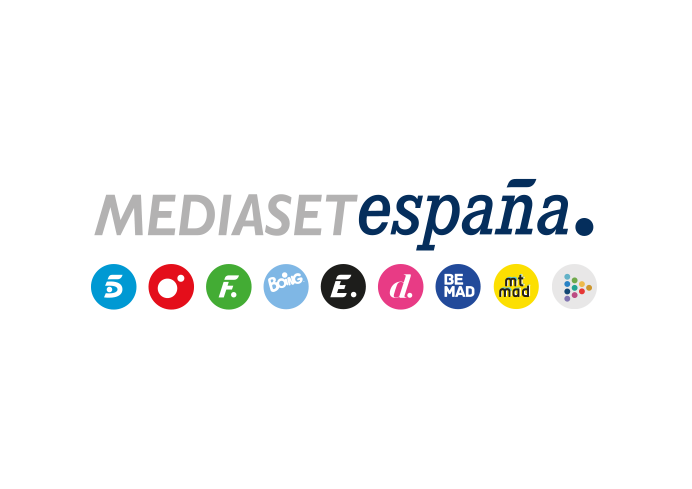 Madrid, 6 de noviembre de 2019‘GH VIP 7’ supera su ecuador con el mejor share de la historia del formato VIP y el más alto desde ‘Gran Hermano 3’, emitido en 2002Con un promedio en sus galas del 30,3% de cuota de pantalla y 2.969.000 espectadores, el concurso presentado por Jorge Javier Vázquez arrasa en su franja de emisión cuadruplicando a Antena 3 (6,8%), con un espectacular seguimiento entre los jóvenes de 13-24 años (35,8%) y de 25-34 años (37,8%).Además de liderar ampliamente también con el ‘Límite 48 Horas’ (25,5%) y ‘El Debate’ (22%), el programa es objeto de un consumo masivo en el ámbito digital, con 15,2 millones de navegadores únicos* y 50,5 millones de inicios de vídeo. En redes sociales, registra casi 7 millones de comentarios.La expulsión de Alba o Gianmarco y la actuación de Antonio José en la casa centrarán la gala de mañana jueves (22:00h.), en la que el juego del jefe se dirimirá con la ya clásica prueba de los bombones picantes.Pulverizando récords semana a semana en sus diferentes formatos y con una imparable tendencia ascendente, que ha llevado a anotar mínimos de audiencia a su principal competidor con su gran apuesta de entretenimiento. Así ha superado ‘GH VIP’ el ecuador de su séptima edición, la de mejor share de la historia del formato con famosos y el más alto de toda la franquicia ‘GH’ desde el año 2002, cuando los espectadores eran testigos de la convivencia de los participantes de ‘Gran Hermano 3’.Producido en colaboración con Zeppelin, el concurso, que mañana jueves (22:00 horas) ofrecerá en Telecinco una nueva velada con la expulsión de Alba o Gianmarco, acumula hasta el momento una media del 30,3% de cuota de pantalla y 2.969.000 espectadores en sus galas, arrasando en su franja de emisión en todos los targets posibles y cuadruplicando a Antena 3 (6,8%). Las nueve galas emitidas hasta el momento han liderado con rotundidad en la noche del jueves, experimentado una curva ascendente hasta alcanzar su récord en la gala del pasado 10 de octubre, con un 35,6% de share y 3.629.000 seguidores, situándose como la tercera con mejor share de la historia del formato.Estas entregas han sido la gran referencia de todos los targets sociales, de edad y residencia, con un seguimiento espectacular entre los jóvenes de 13-24 años (35,8%) y de 25-34 años (37,8%). Alcanza también destacadas cifras de share en Murcia (38,7%), Canarias (37,6%), Asturias (37,3%), Madrid (32,6%) y Andalucía (32,5%).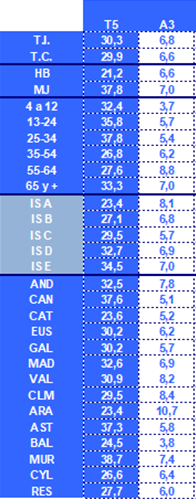 La presente edición se sitúa además como el segundo programa con mejor share del año, solo por detrás de otro auténtico fenómeno de audiencias de Telecinco, ‘Supervivientes 2019’ (33,7%), y junto a ‘GH DÚO’ (26,3%).‘GH VIP 7: Límite 48 Horas’ (25,9%) lleva a mínimos a ‘La Voz Kids’Con una media del 25,5% de share y 2.586.000 espectadores, el programa conducido los martes en Cuatro por Jorge Javier Vázquez también ha liderado en todas sus entregas, provocando varios mínimos de ‘La Voz Kids’, el principal formato de entretenimiento de su competidor que promedia este día de la semana un 14,8% de share y 1.946.000 espectadores. ‘GH VIP 7: Límite 48 Horas’ duplica en su franja de emisión a Antena 3 (12,2%).Al igual que las galas, este espacio también ha experimentado una tendencia creciente, y es la gran referencia de todos los targets, generando especial interés entre los jóvenes de 13-24 años (31,2%) y de 25-34 años (29,5%) y entre los residentes en Asturias (34,2%), Murcia (31,5%), Canarias (30,4%), Galicia (28,9%) y Euskadi (26,7%).Mejor share histórico para ‘GH VIP 7: El Debate’ (22%)Por su parte, el programa que modera Jordi González los domingos alcanza hasta el momento un 22% de share -su mejor cuota de pantalla histórica- y 2.499.000 espectadores, liderando ampliamente su franja de emisión muy por delante de Antena 3 (10,8% y 1.224.000). También anota destacados registros en jóvenes de 13-24 años (25,2%) y de 25-34 años (23,2%) y entre los residentes en Asturias (28,3%), Canarias (28,1%), Murcia (27,1%) y Madrid (24,1%).Espectacular consumo digitalMás allá del consumo en sus diferentes formatos en la televisión lineal, ‘GH VIP 7’ también está registrando impresionantes cifras de consumo en soportes digitales, liderando el tráfico en Mediaset España desde su estreno con 15,2 millones de navegadores únicos* y 50,5 millones de inicios de vídeo (VOD y Directos), de los que 22,5 millones corresponden a sesiones iniciadas de la señal 24 horas desde la casa.Además, acumula hasta el momento casi 7 millones de comentarios en redes sociales (según datos de Twitter, Facebook e Instagram), donde cuenta con 3,6 millones de seguidores. *Fuente: Omniture. Del 11 de septiembre al 5 de noviembre de 2019.Actuación de Antonio JoséAdemás del duelo de expulsión de Alba o Gianmarco, la gala de mañana contará con la actuación en la casa de Antonio José, cantando el tema ‘Me equivocaré’, que pone banda sonora a la actual prueba semanal en la que los concursantes tienen que preparar varias secuencias de una telenovela. Además, tendrá lugar un nuevo juego del jefe, con la inmunidad y un poder extra en juego, a través del clásico reto de los bombones picantes. Por su parte, Miguel Frigenti volverá a subir a la casa para encontrarse con Alba si finalmente resultara expulsada.Previamente, Lara Álvarez conducirá en directo en Cuatro (20:30 horas) una nueva entrega de ‘GH VIP: Diario’, en el que avanzará algunas de las principales situaciones que hayan tenido lugar en Guadalix de la Sierra.